CAMELIA MARIA TODERANDate of birth: 1982-11-06 Citizenship: Romanian Tel: +406984904162E-mail: cami_td@yahoo.comCurrent address : 19 Areos, Palaio FaliroAthens, Greece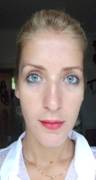 KEY SKILLSEDUCATION2001-2005	Academy of Economic Studies (BSc International Economic Relations), English-Spanish Section, Bucharest, Romania  - Bachelor’s Degree in Economics 1997-2001	‘Mihai Viteazul ‘National High School, Bucharest, Romania – High School Degree CERTIFICATES Diploma of Spanish as Foreign Language (DELE), advanced level, granted by the Ministry of Culture and Education, Madrid, Spain – 2003Certificate of official Spanish translator (Spanish-Romanian / Romanian-Spanish), granted by the Ministry of Justice,  - 2003Certificate of official translator (French-Romanian), granted by the Ministry of Culture and Cults, Bucharest, Romania – 2004					EMPLOYMENT		Teleperformance Hellas, Apple Department  http://www.teleperformance.com/en.aspxAthens, Greece	June  2012 – presentResponsibilities:-  Handle and respond in French and English  to Apple end-users’ email requests related to all aspects of iTunes features/software, as well as billing and account related issues, and follow up until agreement has been gained with end-users on  the problem resolution-   Comply with service standards agreed between Teleperformance Hellas and Apple Inc  (Productivity: 7,5 emails per hour, Customer satisfaction survey : 90 % score on a monthly basis, Internal quality evaluation: 99% on a monthly basis)Additional:  Provide translation  services for internal departments in English and French whenever requiredKey achievements: -  2014: The iTunes Department in Athens was ranked for 2 quarters in a row as the best iTunes department in the world, in terms of customer satisfactionTrainings: - 2015: “Here to Help” Training ( 3 days), developed by Apple and delivered to all Apple employees or contractors worldwide, focused on the improvement of the overall Apple customer support experience and surpassing customer expectations - 2012: ‘iTunes Customer Support Training” (3 weeks), developed by AppleTeleperformance Hellas, Apple Department    http://www.teleperformance.com/en.aspxAthens, Greece	September 2011-June  2012 Responsibilities:-  Handle and respond in French and English  to Apple end-users’ phone calls related to all aspects of  Apple mobile devices features/software/technical issues and schedule repairs/replacements whenever needed-   Comply with service standards agreed between Teleperformance Hellas and Apple Inc  (Productivity: 7 minutes average handling time per call, Customer satisfaction survey : 90 % score on a monthly basis, Internal quality evaluation: 99% on a monthly basis)Trainings: - 2011: “AppleCare iOS Technical  Support Training” (3 weeks), developed by AppleEmbassy of Canada in Romania   www.romania.international.gc.caBucharest, Romania	July 2007 -September  2011 Responsibilities:-  Provide passport services to Canadian citizens in Romania, Bulgaria and Moldova-   Assist the Consular officer in providing consular services and information in English, French and Romanian to Canadian citizens in ,  and , under the direct supervision of the Vice Consul and Consul-   Draft consular letters and office translations-  Maintain financial records of consular fees and deposit them to the accounting department-  Provide general information to visitors and respond to general enquiries on CanadaKey achievements:-  Nominated for outstanding consular service in the client worldwide feed-back report for the 3rd quarter 2009/2010 among other 10 consular representatives-  Low average passport processing time  (6 working days , while standard processing time was 15 working days)Trainings: - Sep 2010 – April 2011  French training course (advanced level) organized at the Canadian  Embassy in Bucharest, Romania in cooperation with the French Institute in Bucharest- 2010: “Consular Specialist Training” (2 weeks),  organized in Ottawa by the Department of Foreign Affairs Canada- 2008:  “Passports for Foreign Operations Course”, developed by Passport CanadaHewlett Packard  Romania   http://www8.hp.com/ro/ro/home.htmlBucharest, Romania	July 2006 – July 2007 Responsibilities:-   Provide phone support in French to HP end-users seeking on site technical assistance- Liaise with 15 field engineers located in France and schedule on site visits on a daily basis, while keeping end-users informed at all times- Ensure parts dispatch & engineer estimated time of arrival meets HP's contractual support obligations with the customer- Communicate with logistics, coordinate shipments, identify if a part is in stock to replace a faulty part identified by an engineer, keep clients informed at all times- Monitor queue of service request tasks to ensure all open tasks are being managed in a contractual timely manner and act as an escalation point for issues related to late engineer visits, missing parts, late parts arrivalKey achievements:-  Excellent feed-back from both customers, and field engineersTrainings: - 2006 : Several trainings delivered by Hewlett Packard Romania (“Effective Communication”, “Customer Awareness”, “Project Management”, “Change Management”, “Conflict Management”)-2006- present: Collaborated with several translations agencies in Bucharest, Romania and Athens, Greece, as freelance translator (English-> French, French -> English, Spanish -> Romanian, Romanian -> Spanish)REFERENCESI am able to provide at all times references from the aforementioned employers.Technical SkillsLanguage skills: fluent in English, French and Spanish (oral and written)Native language: RomanianBasic knowledge of GreekTranslation skills: official translator Spanish/Romanian, French/RomanianComputer skills: MFG/PRO (QAD), Ms Office (Word, Excel, PowerPoint), Microsoft Outlook, Internet Personal SkillsEffective interactive communicationAdaptability and flexibilityTeamwork and cooperationProblem solvingClient focusMultitasking and ability to prioritizeDiplomacy iTunes AdvisorApple iOS Technical AdvisorConsular Assistant /  ReceptionistIndigo Dispatch Coordinator (France and EMEA)Freelance Translator